Приложение 1« К тайнам природы»Список растенийПриложение 4«Тропою следопыта»Библиографический списокПотрясающие бесплатные изображения [Электронный ресурс]. – Режим доступа:   https://pixabay.com/ru/, дата обращения: 2020 -03- 27ДеревьяДеревья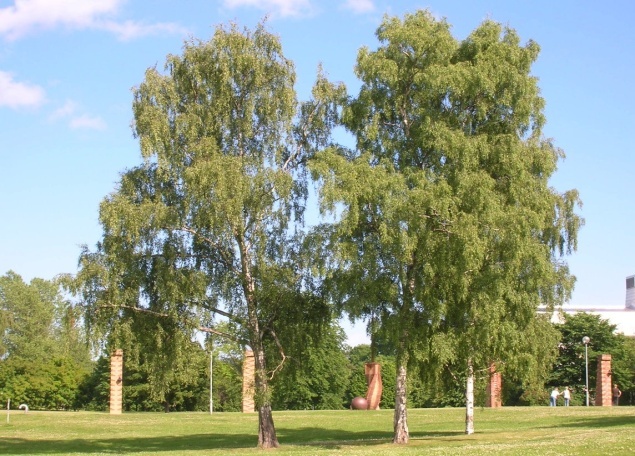 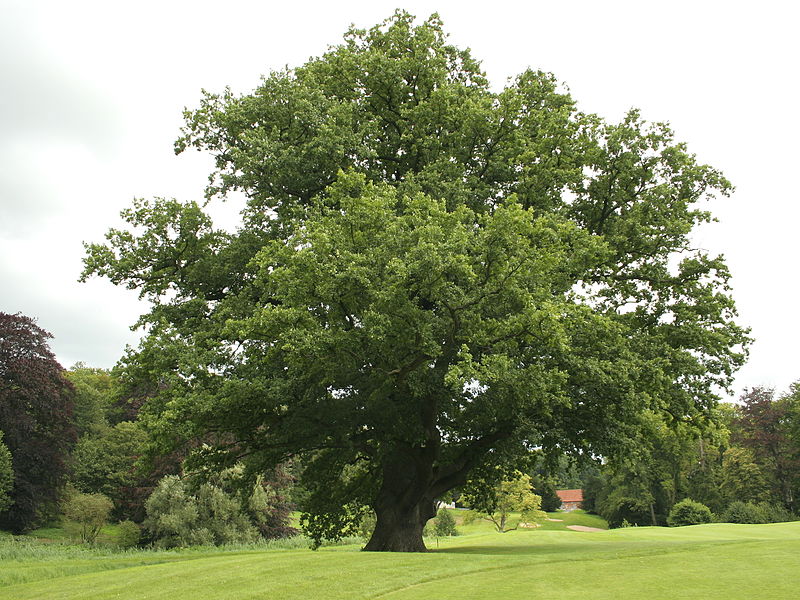 Берёза повислаяДуб черешчатый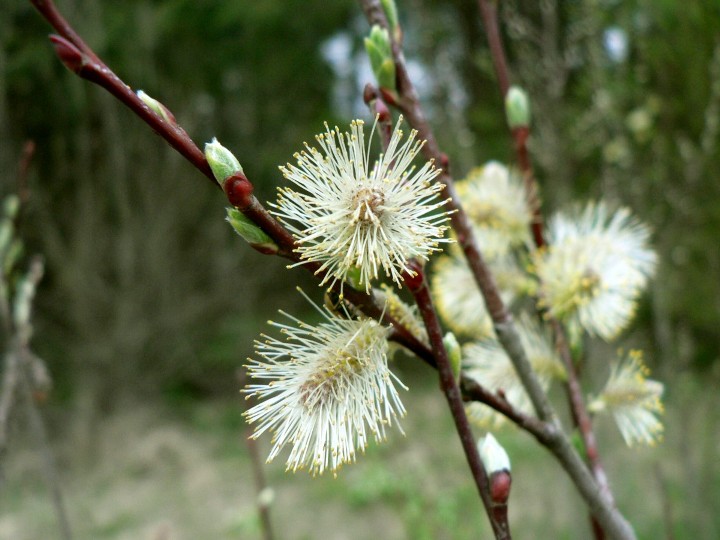 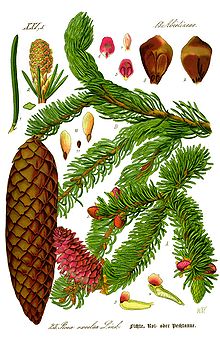 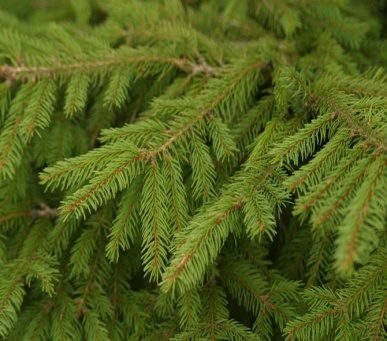 Ива остролистная (верба)Ель обыкновенная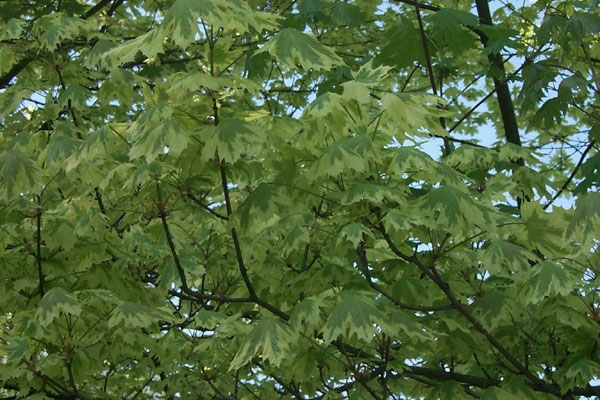 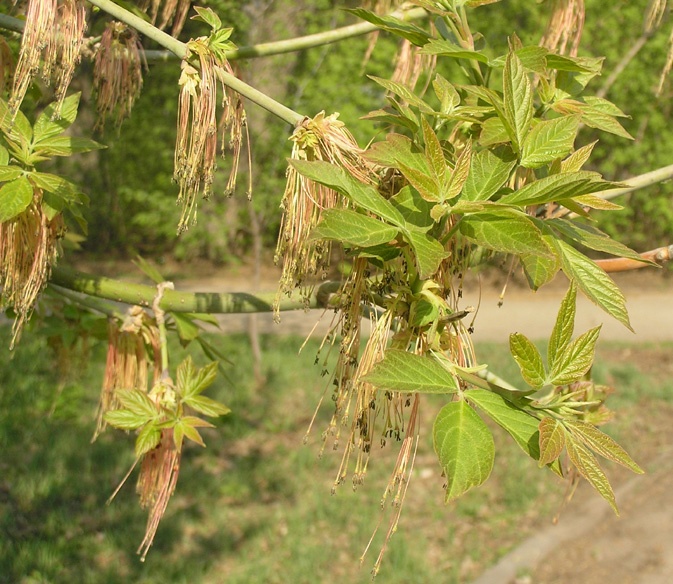 Клён платановидныйКлён ясенелистный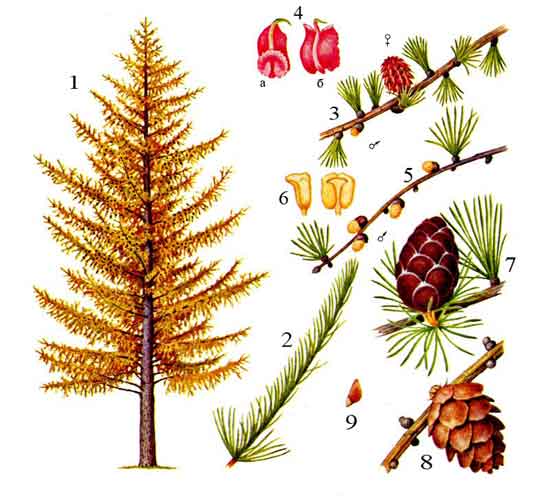 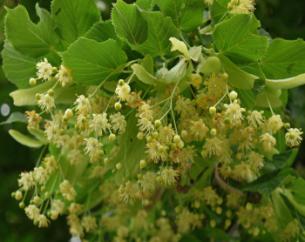 Лиственница сибирскаяЛипа сердцевидная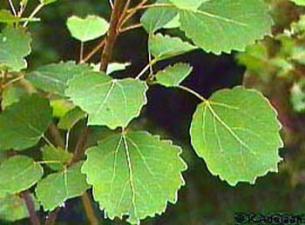 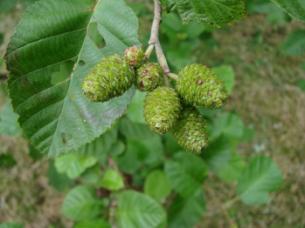 Осина дрожащаяОльха серая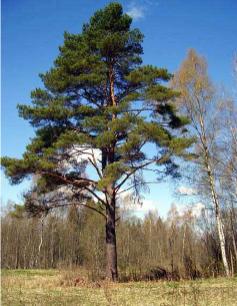 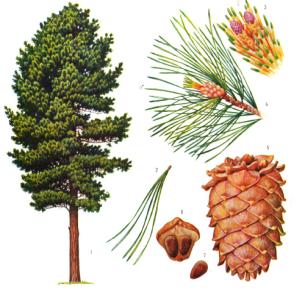 Сосна обыкновеннаяСосна сибирская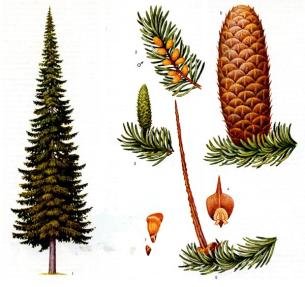 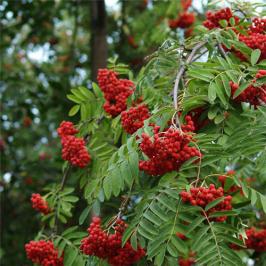 Пихта сибирскаяРябина обыкновенная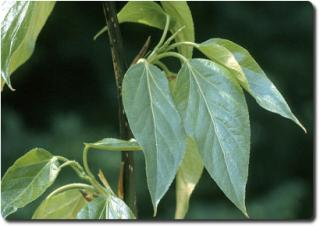 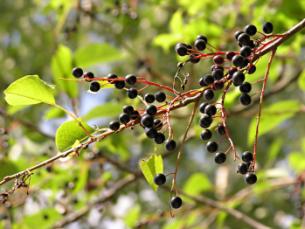 Тополь бальзамическийЧеремуха обыкновенная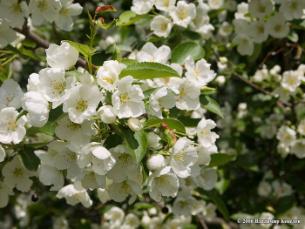 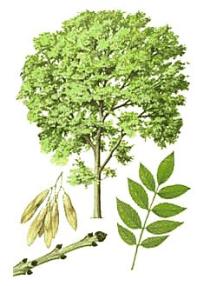 Яблоня  сибирскаяЯсень обыкновенныйКустарники и полукустарникиКустарники и полукустарники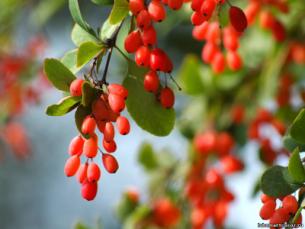 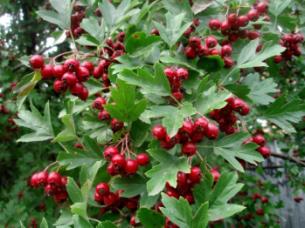 Барбарис обыкновенныйБоярышник кроваво-красный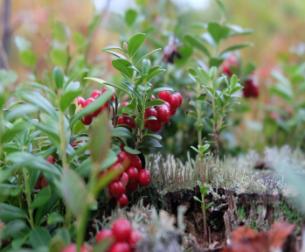 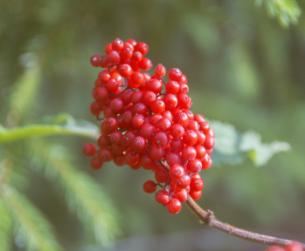 Брусника обыкновеннаяБузина красная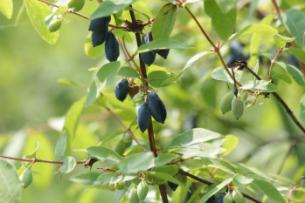 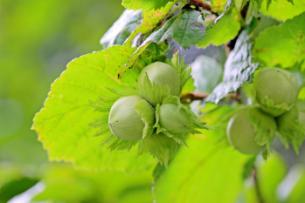 Жимолость обыкновеннаяЛещина обыкновенная, или орешник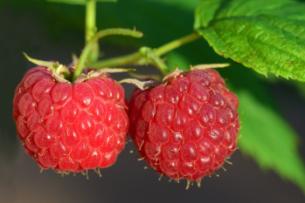 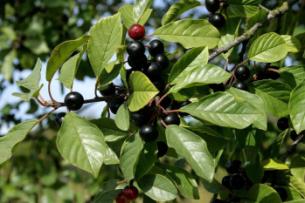 Малина обыкновенная, или леснаяКрушина ломкая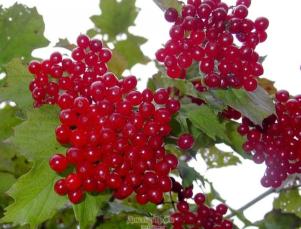 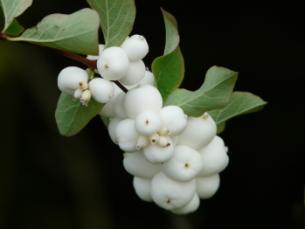 Калина обыкновеннаяСнежноягодник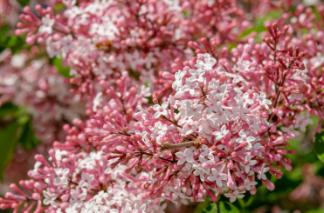 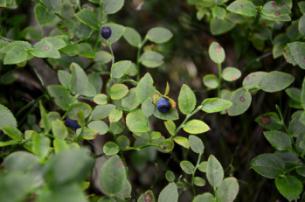 Сирень обыкновеннаЧерника обыкновенная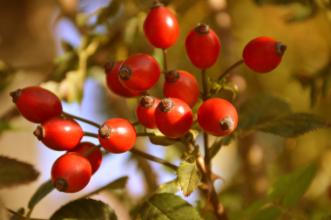 Шиповник коричный или майский, роза коричнаяШиповник коричный или майский, роза коричнаяТравянистые растенияТравянистые растения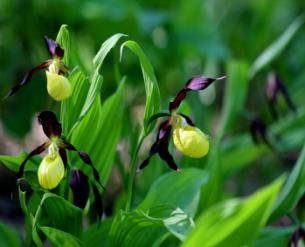 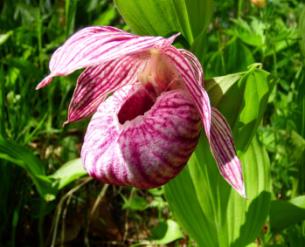 Венерин башмачок настоящийВенерин башмачок крупноцветковый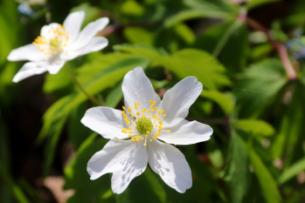 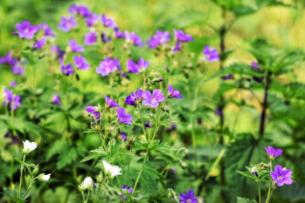 Ветреница уральскаяГерань луговая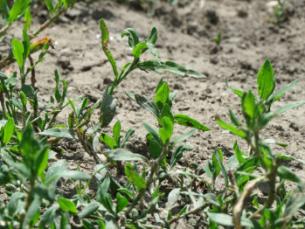 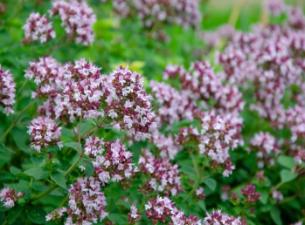 Горец птичий (спорыш)Душица обыкновенная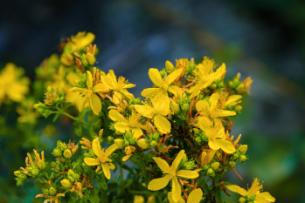 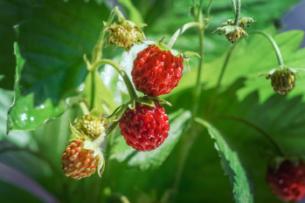 Зверобой продырявленныйЗемляника лесная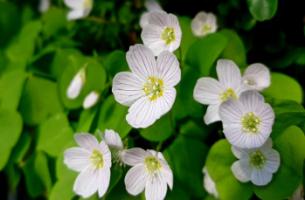 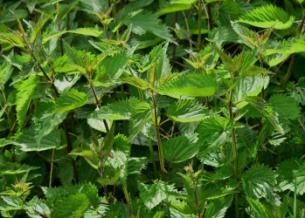 КислицаКрапива двудомная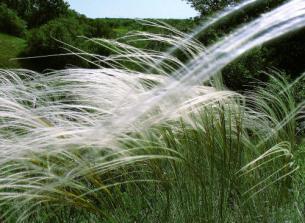 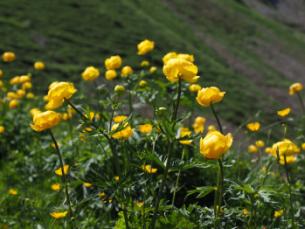 Ковыль красивейшийКупальница европейская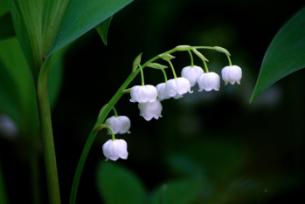 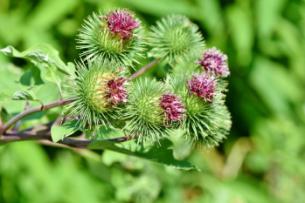 Ландыш майскийЛопух большой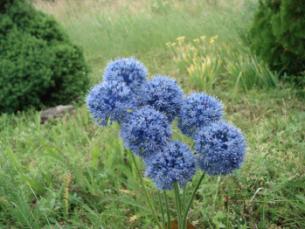 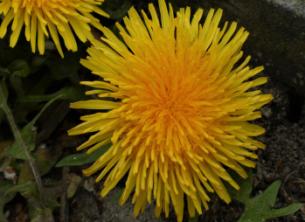 Лук голубойОдуванчик лекарственный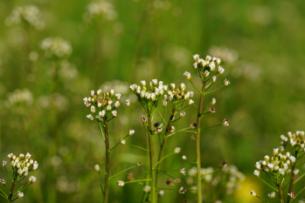 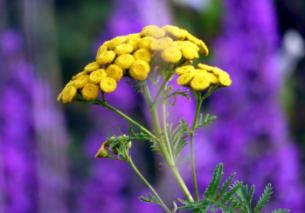 Пастушья сумкаПижма обыкновенная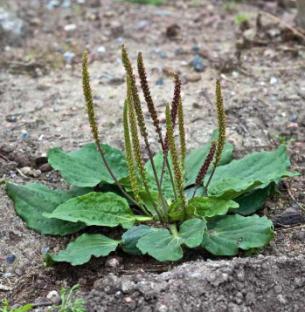 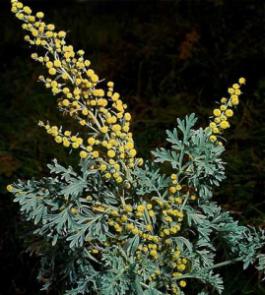 Подорожник большойПолынь горькая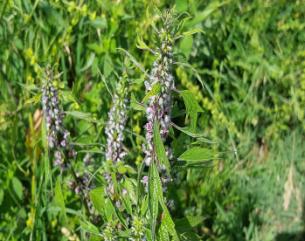 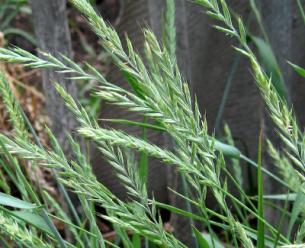 Пустырник сердечныйПырей ползучий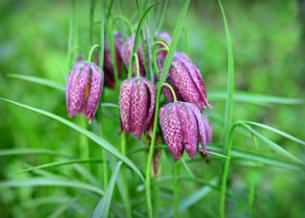 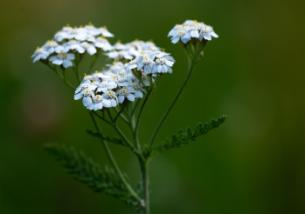 Рябчик русскийТысячелистник обыкновенный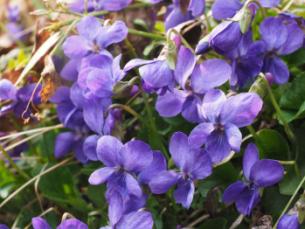 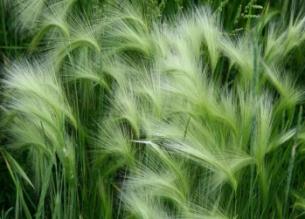 Фиалка душистаяЯчмень гривастыйВодные и околоводные растенияВодные и околоводные растения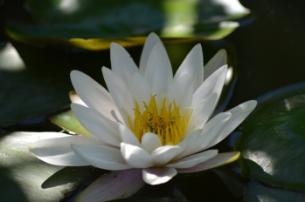 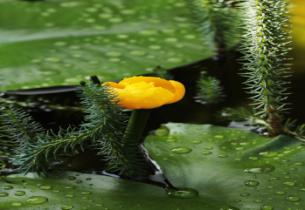 Кувшинка белаяКубышка малая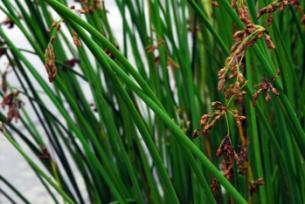 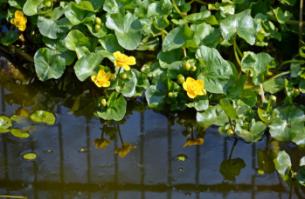 Камыш озёрныйКалужница болотная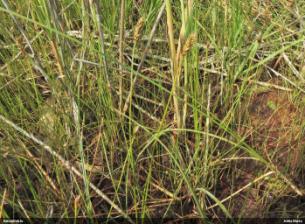 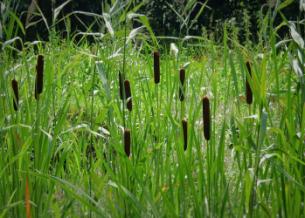 Осока двудомнаяРогоз широколистный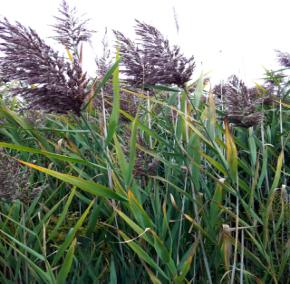 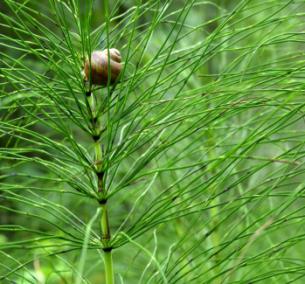 Тростник обыкновенныйХвощ приречныйМхи и папоротникиМхи и папоротники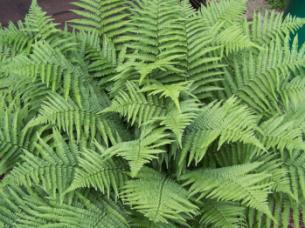 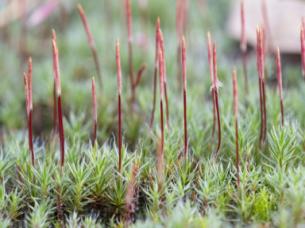 Щитовник мужскойПолитрих волосоносныйПриложение 2«Грибное местечко»Приложение 2«Грибное местечко»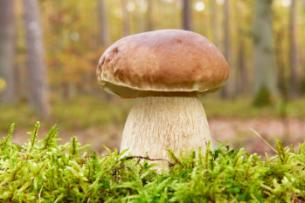 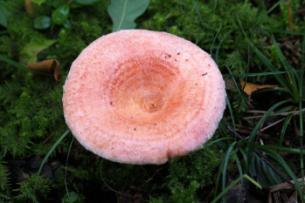 Белый гриб (боровик)Волнушка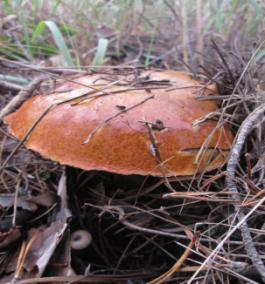 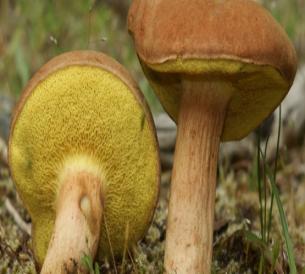 Маслёнок обыкновенныйМоховик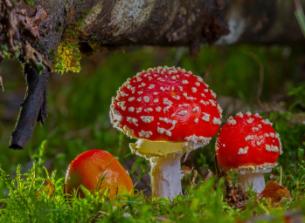 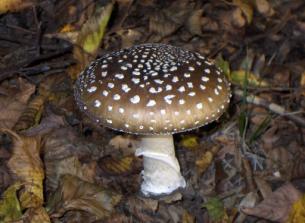 Мухомор красныйМухомор пантерный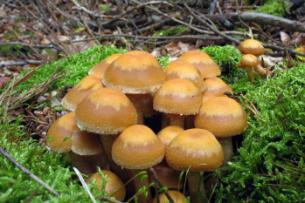 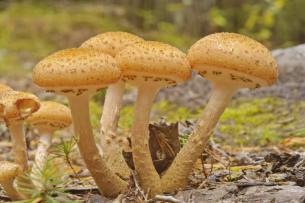 Опенок летнийОпёнок осенний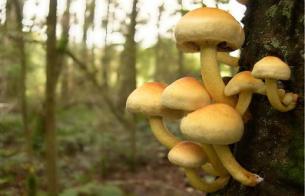 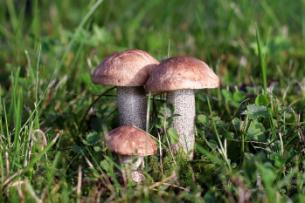 Опёнок ложныйПодберезовик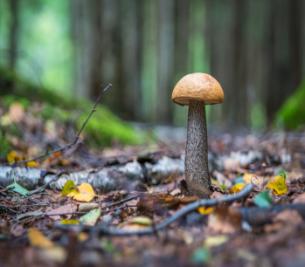 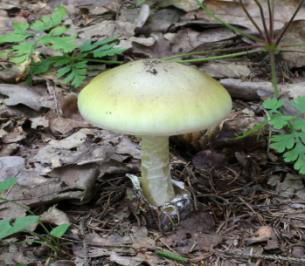 ПодосиновикБледная поганка__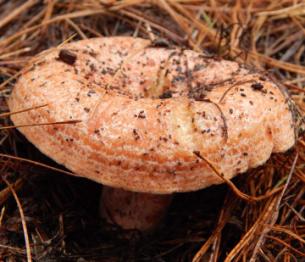 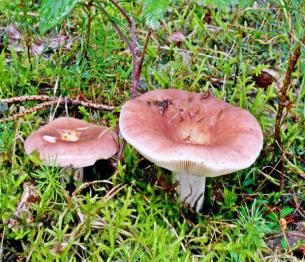 Рыжик деликатесныйСыроежка пищевая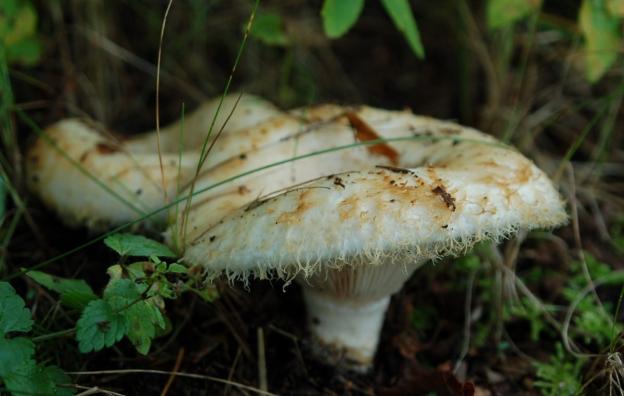 ГруздьГруздьГрибы-паразитыГрибы-паразиты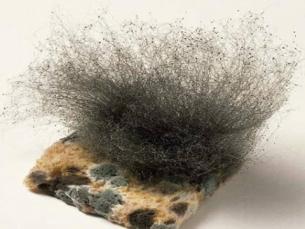 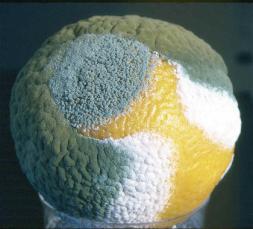 МукорПенициллиум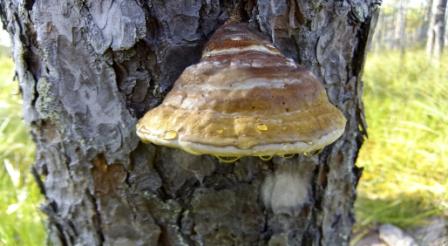 Трутовик настоящийТрутовик настоящийПриложение 3«Ратения-барометры»Растения - барометрыПриложение 3«Ратения-барометры»Растения - барометры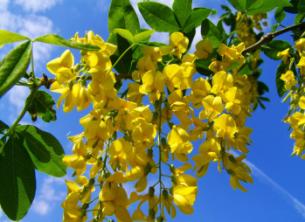 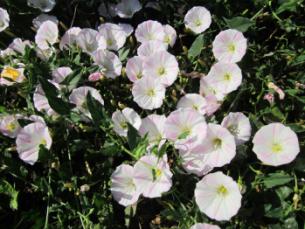 Акация жёлтаяВьюнок полевой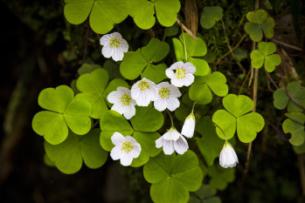 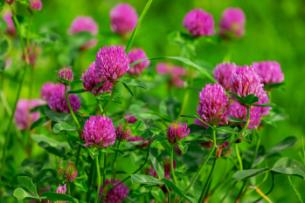 Кислица обыкновеннаяКлевер луговой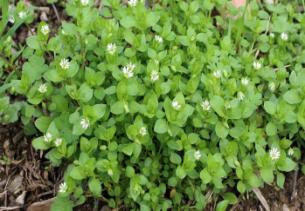 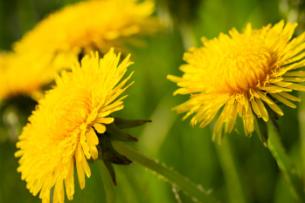 Мокрица  (звездчатка)Одуванчик лекартсвенныйСледы пребывания и жизнедеятельности животныхСледы пребывания и жизнедеятельности животныхПогрызы и поврежденияПогрызы и повреждения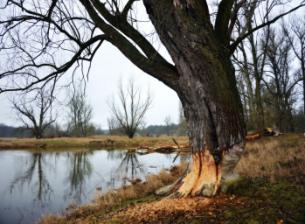 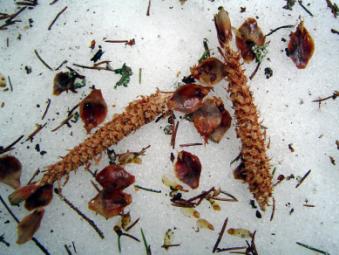 Бобр обыкновенныйБелка обыкновенная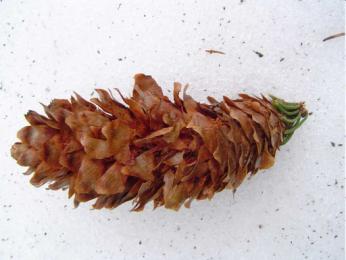 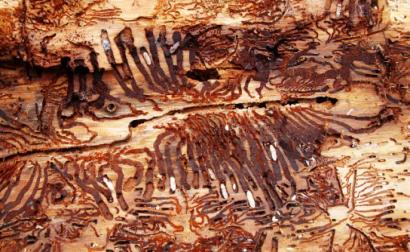 Большой пестрый дятелКороед-типограф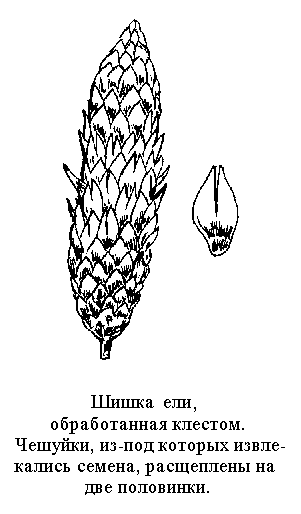 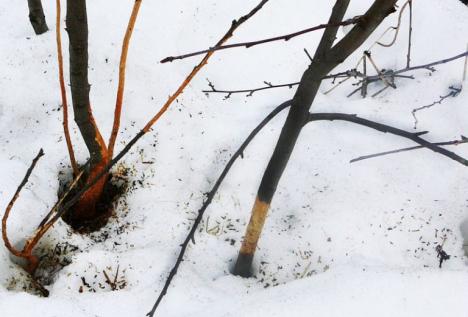 Клёст-еловикЛесная мышьСледыСледы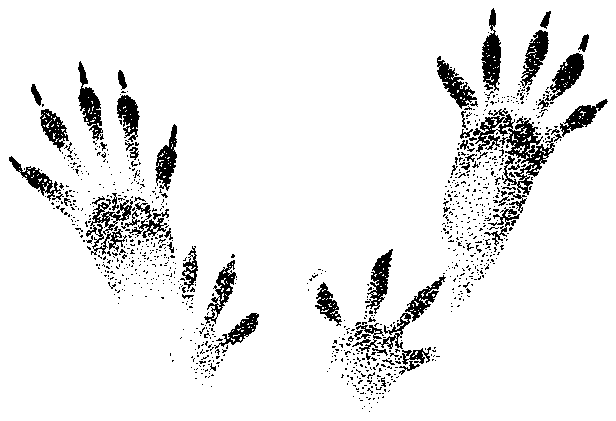 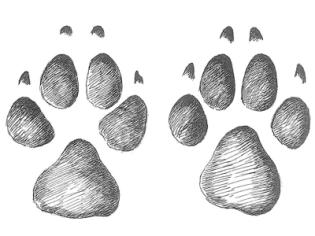 Белки обыкновеннойВолка обыкновенного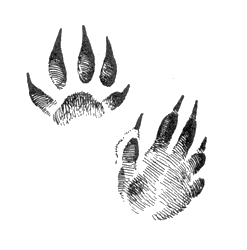 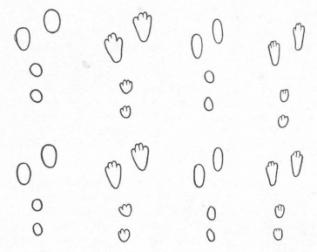 Ежа обыкновенногоЗайца-беляка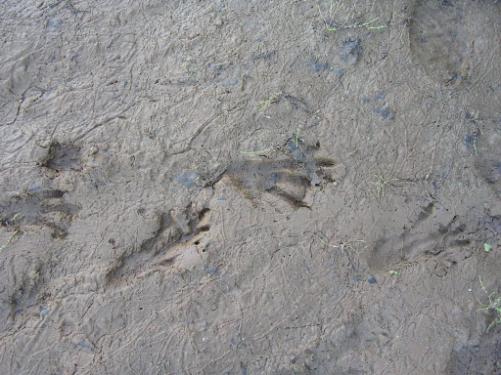 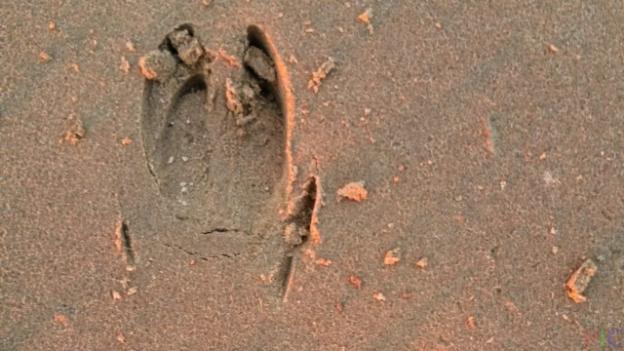 Бобра обыкновенногоКабана 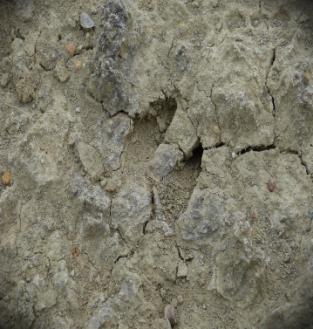 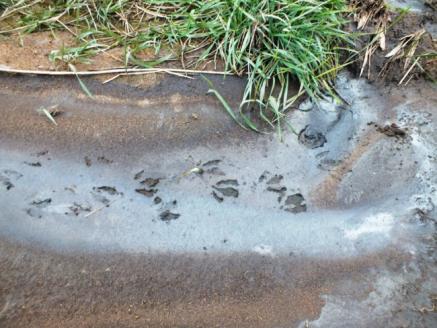 КосулиКряквы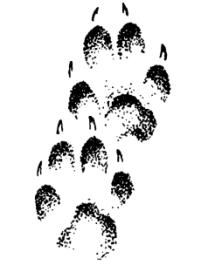 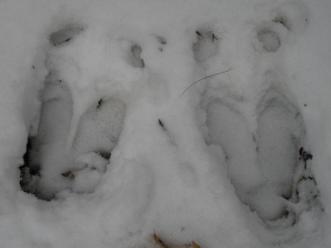 Лисицы обыкновеннойЛося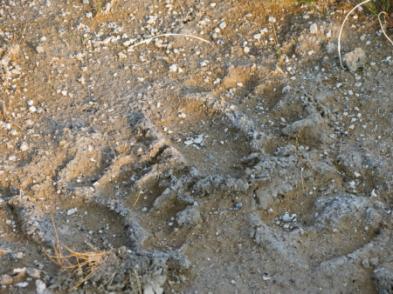 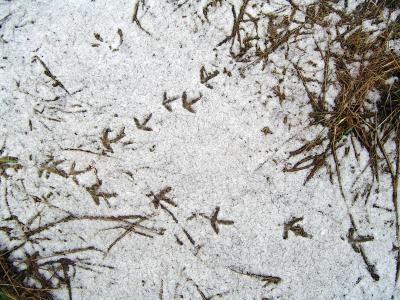 Медведя бурогоТетерева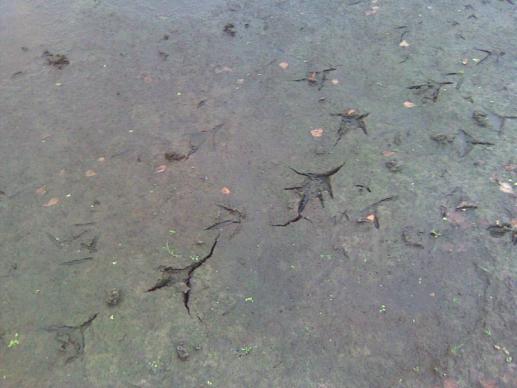 Цапли серойЦапли серойГнезда и логовищаГнезда и логовища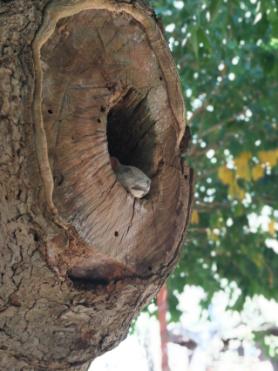 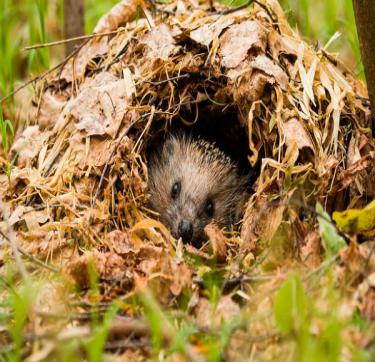 БелкиЕжа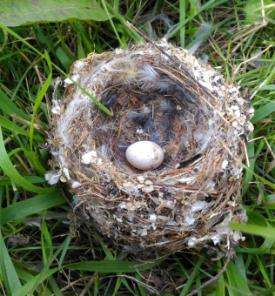 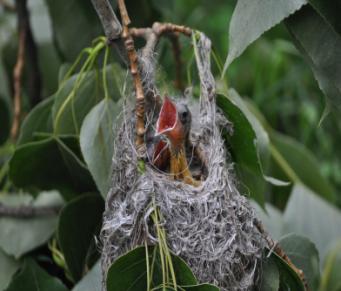 ЗябликаИволги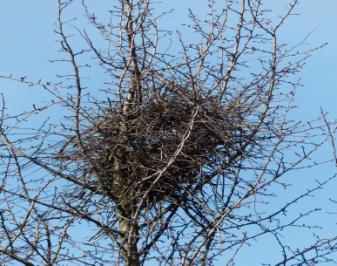 СорокиСороки